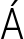 ANEXO IFORMULÁRIO DE CANDIDATURA À BOLSA DE ESTUDO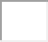 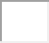 ANEXO IITERMO DE COMPROMISSO DO BOLSISTADeclaro, para os devidos fins, que eu, ______________________________, brasileiro(a), endereço________________________________________________________________________________________portador(a) do CPF nº.________________________________, aluno(a) devidamente matriculado no Programa de Pós-Graduação em Educação, matrícula nº_______________, em nível deMestrado, da Universidade Federal da Paraíba (UFPB), tenho ciência dasobrigações inerentes à qualidade de bolsista FAPESQ-PB, e nesse sentido, COMPROMETO-ME a respeitar as seguintes cláusulas:I – dedicação integral às atividades do programa de pós-graduação;II – comprovar desempenho acadêmico satisfatório, consoante as normas definidas pela entidadepromotora do curso;III – quando possuir vínculo empregatício, estar liberado das atividades profissionais sempercepção de vencimentos;IV – não possuir qualquer relação de trabalho com a promotora do programa de pós-graduação;V – não acumular a percepção da bolsa com qualquer modalidade de auxílio ou bolsa de outroprograma da CAPES, ou de outra agência de fomento pública nacional;VI – ser classificado no processo seletivo especialmente instaurado pela promotora do curso;A inobservância dos requisitos citados acima, e/ou se praticada qualquer fraude pelo(a) bolsista,implicará(ão) no cancelamento da bolsa, com a restituição integral e imediata dos recursos, deacordo com os índices previstos em lei competente, acarretando ainda, a impossibilidade de receber benefícios por parte da CAPES, pelo período de cinco anos, contados do conhecimento do fato.João Pessoa/PB,	_/	/2023.Assinatura do(a) bolsistaANEXO IIIAUTODECLARAÇÃO DE RENDA FAMILIAREu, ___________________________________________________, portador do RG. nº.______________, CPFnº.________________, matriculado regularmente no curso de _________________, do Programa dePós-Graduação em Jornalismo, da Universidade Federal da Paraíba, declaro para osdevidos fins, não possuir qualquer vínculo empregatício ou usufruir de qualquer outra modalidade de bolsa acadêmica durante o período de vigência da bolsa pleiteada por meio do Edital nº. 03/2023-PPJ. Declaro, ainda, que meu núcleo familiar possui renda mensal deR$_____________(_______________________________________), conforme discriminado no quadroabaixo.Estou ciente que devo apresentar digitalmente as cópias legíveis e originais de todos os documentos comprobatórios de renda e de ausência de renda, acima discriminado.Declaro ainda, sob as penalidades da Lei* (Art. 299 do Código Penal) que as informações supracitadas neste documento são verdadeiras e estou ciente que a constatação da não veracidade das informações apresentadas poderá acarretar o indeferimento do auxílio e demais sanções legais aplicáveisJoão Pessoa,__________de outubro de 2023.Assinatura do BolsistaNome:Data de nascimento:Data de nascimento:Data de nascimento:Data de nascimento:Data de nascimento:Data de nascimento:Matrícula:Matrícula:Matrícula:Sexo: ( ) M	(   ) FSexo: ( ) M	(   ) FSexo: ( ) M	(   ) FSexo: ( ) M	(   ) FSexo: ( ) M	(   ) FSexo: ( ) M	(   ) FEndereço:Endereço:Endereço:Endereço:Endereço:Endereço:Endereço:Endereço:Endereço:Endereço:Endereço:Endereço:Endereço:Endereço:Endereço:Endereço:Endereço:Endereço:Endereço:Endereço:Endereço:Endereço:Endereço:Endereço:Endereço:Nº:Nº:CEP:CEP:CEP:CEP:CEP:CEP:CEP:CEP:Cidade:Cidade:Cidade:Cidade:Cidade:Cidade:Cidade:Cidade:Cidade:Cidade:Cidade:Cidade:Cidade:Cidade:Cidade:Cidade:UF:UF:Fone para contato:Fone para contato:Fone para contato:Fone para contato:Fone para contato:Fone para contato:Fone para contato:Fone para contato:Fone para contato:Fone para contato:Celular:Celular:Celular:Celular:E-mail:E-mail:E-mail:E-mail:E-mail:E-mail:E-mail:E-mail:E-mail:E-mail:Identidade:Identidade:Identidade:Identidade:Identidade:Identidade:Identidade:Identidade:Identidade:Identidade:Órgão expedidor:Órgão expedidor:Órgão expedidor:Órgão expedidor:Órgão expedidor:Órgão expedidor:CPF:CPF:CPF:CPF:Passaporte:Passaporte:Passaporte:Passaporte:BancoBradesco ou Next:BancoBradesco ou Next:BancoBradesco ou Next:Nº:Nº:Nº:Agência:Agência:Conta-corrente:Conta-corrente:Conta-corrente:Conta-corrente:Nível:Nível:(	) MESTRADO	(	) DOUTORADO(	) MESTRADO	(	) DOUTORADO(	) MESTRADO	(	) DOUTORADO(	) MESTRADO	(	) DOUTORADO(	) MESTRADO	(	) DOUTORADO(	) MESTRADO	(	) DOUTORADO(	) MESTRADO	(	) DOUTORADO(	) MESTRADO	(	) DOUTORADO(	) MESTRADO	(	) DOUTORADO(	) MESTRADO	(	) DOUTORADO(	) MESTRADO	(	) DOUTORADO(	) MESTRADO	(	) DOUTORADO(	) MESTRADO	(	) DOUTORADO(	) MESTRADO	(	) DOUTORADO(	) MESTRADO	(	) DOUTORADO(	) MESTRADO	(	) DOUTORADO(	) MESTRADO	(	) DOUTORADO(	) MESTRADO	(	) DOUTORADO(	) MESTRADO	(	) DOUTORADO(	) MESTRADO	(	) DOUTORADO(	) MESTRADO	(	) DOUTORADO(	) MESTRADO	(	) DOUTORADO(	) MESTRADO	(	) DOUTORADO(	) MESTRADO	(	) DOUTORADO(	) MESTRADO	(	) DOUTORADO(	) MESTRADO	(	) DOUTORADOPossui vínculo empregatício:Possui vínculo empregatício:Possui vínculo empregatício:Possui vínculo empregatício:Possui vínculo empregatício:Possui vínculo empregatício:Possui vínculo empregatício:Possui vínculo empregatício:Possui vínculo empregatício:(	) SIM	(	) NÃO(	) SIM	(	) NÃO(	) SIM	(	) NÃO(	) SIM	(	) NÃO(	) SIM	(	) NÃO(	) SIM	(	) NÃO(	) SIM	(	) NÃO(	) SIM	(	) NÃO(	) SIM	(	) NÃO(	) SIM	(	) NÃO(	) SIM	(	) NÃO(	) SIM	(	) NÃO(	) SIM	(	) NÃO(	) SIM	(	) NÃO(	) SIM	(	) NÃO(	) SIM	(	) NÃO(	) SIM	(	) NÃO(	) SIM	(	) NÃO(	) SIM	(	) NÃOTipo de empregador:Tipo de empregador:Tipo de empregador:Tipo de empregador:Tipo de empregador:Tipo de empregador:(	) IES  (	) Funcionário Público (Federal, Estadual, Municipal) (    )Empresa(	) IES  (	) Funcionário Público (Federal, Estadual, Municipal) (    )Empresa(	) IES  (	) Funcionário Público (Federal, Estadual, Municipal) (    )Empresa(	) IES  (	) Funcionário Público (Federal, Estadual, Municipal) (    )Empresa(	) IES  (	) Funcionário Público (Federal, Estadual, Municipal) (    )Empresa(	) IES  (	) Funcionário Público (Federal, Estadual, Municipal) (    )Empresa(	) IES  (	) Funcionário Público (Federal, Estadual, Municipal) (    )Empresa(	) IES  (	) Funcionário Público (Federal, Estadual, Municipal) (    )Empresa(	) IES  (	) Funcionário Público (Federal, Estadual, Municipal) (    )Empresa(	) IES  (	) Funcionário Público (Federal, Estadual, Municipal) (    )Empresa(	) IES  (	) Funcionário Público (Federal, Estadual, Municipal) (    )Empresa(	) IES  (	) Funcionário Público (Federal, Estadual, Municipal) (    )Empresa(	) IES  (	) Funcionário Público (Federal, Estadual, Municipal) (    )Empresa(	) IES  (	) Funcionário Público (Federal, Estadual, Municipal) (    )Empresa(	) IES  (	) Funcionário Público (Federal, Estadual, Municipal) (    )Empresa(	) IES  (	) Funcionário Público (Federal, Estadual, Municipal) (    )Empresa(	) IES  (	) Funcionário Público (Federal, Estadual, Municipal) (    )Empresa(	) IES  (	) Funcionário Público (Federal, Estadual, Municipal) (    )Empresa(	) IES  (	) Funcionário Público (Federal, Estadual, Municipal) (    )Empresa(	) IES  (	) Funcionário Público (Federal, Estadual, Municipal) (    )Empresa(	) IES  (	) Funcionário Público (Federal, Estadual, Municipal) (    )Empresa(	) IES  (	) Funcionário Público (Federal, Estadual, Municipal) (    )EmpresaTipo de afastamento:Tipo de afastamento:Tipo de afastamento:Tipo de afastamento:Tipo de afastamento:Tipo de afastamento:(	) INTEGRAL (	   ) PARCIAL(	) INTEGRAL (	   ) PARCIAL(	) INTEGRAL (	   ) PARCIAL(	) INTEGRAL (	   ) PARCIAL(	) INTEGRAL (	   ) PARCIAL(	) INTEGRAL (	   ) PARCIAL(	) INTEGRAL (	   ) PARCIAL(	) INTEGRAL (	   ) PARCIAL(	) INTEGRAL (	   ) PARCIAL(	) INTEGRAL (	   ) PARCIAL(	) INTEGRAL (	   ) PARCIAL(	) INTEGRAL (	   ) PARCIAL(	) INTEGRAL (	   ) PARCIAL(	) INTEGRAL (	   ) PARCIAL(	) INTEGRAL (	   ) PARCIAL(	) INTEGRAL (	   ) PARCIAL(	) INTEGRAL (	   ) PARCIAL(	) INTEGRAL (	   ) PARCIAL(	) INTEGRAL (	   ) PARCIAL(	) INTEGRAL (	   ) PARCIAL(	) INTEGRAL (	   ) PARCIAL(	) INTEGRAL (	   ) PARCIALCategoria funcional:Categoria funcional:Categoria funcional:Categoria funcional:Categoria funcional:Categoria funcional:(	) DOCENTE (	) TÉCNICO	(	) RECÉM-GRADUADO(	) DOCENTE (	) TÉCNICO	(	) RECÉM-GRADUADO(	) DOCENTE (	) TÉCNICO	(	) RECÉM-GRADUADO(	) DOCENTE (	) TÉCNICO	(	) RECÉM-GRADUADO(	) DOCENTE (	) TÉCNICO	(	) RECÉM-GRADUADO(	) DOCENTE (	) TÉCNICO	(	) RECÉM-GRADUADO(	) DOCENTE (	) TÉCNICO	(	) RECÉM-GRADUADO(	) DOCENTE (	) TÉCNICO	(	) RECÉM-GRADUADO(	) DOCENTE (	) TÉCNICO	(	) RECÉM-GRADUADO(	) DOCENTE (	) TÉCNICO	(	) RECÉM-GRADUADO(	) DOCENTE (	) TÉCNICO	(	) RECÉM-GRADUADO(	) DOCENTE (	) TÉCNICO	(	) RECÉM-GRADUADO(	) DOCENTE (	) TÉCNICO	(	) RECÉM-GRADUADO(	) DOCENTE (	) TÉCNICO	(	) RECÉM-GRADUADO(	) DOCENTE (	) TÉCNICO	(	) RECÉM-GRADUADO(	) DOCENTE (	) TÉCNICO	(	) RECÉM-GRADUADO(	) DOCENTE (	) TÉCNICO	(	) RECÉM-GRADUADO(	) DOCENTE (	) TÉCNICO	(	) RECÉM-GRADUADO(	) DOCENTE (	) TÉCNICO	(	) RECÉM-GRADUADO(	) DOCENTE (	) TÉCNICO	(	) RECÉM-GRADUADO(	) DOCENTE (	) TÉCNICO	(	) RECÉM-GRADUADO(	) DOCENTE (	) TÉCNICO	(	) RECÉM-GRADUADOSituação salarial:Situação salarial:Situação salarial:Situação salarial:Situação salarial:Situação salarial:(	) COM SALÁRIO	(	) SEM SALRIO(	) COM SALÁRIO	(	) SEM SALRIO(	) COM SALÁRIO	(	) SEM SALRIO(	) COM SALÁRIO	(	) SEM SALRIO(	) COM SALÁRIO	(	) SEM SALRIO(	) COM SALÁRIO	(	) SEM SALRIO(	) COM SALÁRIO	(	) SEM SALRIO(	) COM SALÁRIO	(	) SEM SALRIO(	) COM SALÁRIO	(	) SEM SALRIO(	) COM SALÁRIO	(	) SEM SALRIO(	) COM SALÁRIO	(	) SEM SALRIO(	) COM SALÁRIO	(	) SEM SALRIO(	) COM SALÁRIO	(	) SEM SALRIO(	) COM SALÁRIO	(	) SEM SALRIO(	) COM SALÁRIO	(	) SEM SALRIO(	) COM SALÁRIO	(	) SEM SALRIO(	) COM SALÁRIO	(	) SEM SALRIO(	) COM SALÁRIO	(	) SEM SALRIO(	) COM SALÁRIO	(	) SEM SALRIO(	) COM SALÁRIO	(	) SEM SALRIO(	) COM SALÁRIO	(	) SEM SALRIO(	) COM SALÁRIO	(	) SEM SALRIOTempo de serviço:Tempo de serviço:Tempo de serviço:Tempo de serviço:Tempo de serviço:Tempo de serviço:Maior nível de titulação:Maior nível de titulação:Maior nível de titulação:Maior nível de titulação:Maior nível de titulação:Maior nível de titulação:Maior nível de titulação:Ano deConclusão:Ano deConclusão:Ano deConclusão:Ano deConclusão:País:País:País:IES/ÁREA da titulação:IES/ÁREA da titulação:IES/ÁREA da titulação:IES/ÁREA da titulação:IES/ÁREA da titulação:IES/ÁREA da titulação:COMISSÃO DE BOLSAS (NÃO PREECHER)COMISSÃO DE BOLSAS (NÃO PREECHER)COMISSÃO DE BOLSAS (NÃO PREECHER)COMISSÃO DE BOLSAS (NÃO PREECHER)COMISSÃO DE BOLSAS (NÃO PREECHER)COMISSÃO DE BOLSAS (NÃO PREECHER)COMISSÃO DE BOLSAS (NÃO PREECHER)COMISSÃO DE BOLSAS (NÃO PREECHER)COMISSÃO DE BOLSAS (NÃO PREECHER)COMISSÃO DE BOLSAS (NÃO PREECHER)COMISSÃO DE BOLSAS (NÃO PREECHER)COMISSÃO DE BOLSAS (NÃO PREECHER)COMISSÃO DE BOLSAS (NÃO PREECHER)COMISSÃO DE BOLSAS (NÃO PREECHER)COMISSÃO DE BOLSAS (NÃO PREECHER)COMISSÃO DE BOLSAS (NÃO PREECHER)COMISSÃO DE BOLSAS (NÃO PREECHER)COMISSÃO DE BOLSAS (NÃO PREECHER)COMISSÃO DE BOLSAS (NÃO PREECHER)COMISSÃO DE BOLSAS (NÃO PREECHER)COMISSÃO DE BOLSAS (NÃO PREECHER)COMISSÃO DE BOLSAS (NÃO PREECHER)COMISSÃO DE BOLSAS (NÃO PREECHER)COMISSÃO DE BOLSAS (NÃO PREECHER)COMISSÃO DE BOLSAS (NÃO PREECHER)COMISSÃO DE BOLSAS (NÃO PREECHER)COMISSÃO DE BOLSAS (NÃO PREECHER)COMISSÃO DE BOLSAS (NÃO PREECHER)Concessão:Concessão:Concessão:Concessão:Concessão:(	) SIM	(	) NÃO(	) SIM	(	) NÃO(	) SIM	(	) NÃO(	) SIM	(	) NÃO(	) SIM	(	) NÃO(	) SIM	(	) NÃO(	) SIM	(	) NÃO(	) SIM	(	) NÃO(	) SIM	(	) NÃO(	) SIM	(	) NÃO(	) SIM	(	) NÃO(	) SIM	(	) NÃO(	) SIM	(	) NÃO(	) SIM	(	) NÃO(	) SIM	(	) NÃO(	) SIM	(	) NÃO(	) SIM	(	) NÃO(	) SIM	(	) NÃO(	) SIM	(	) NÃO(	) SIM	(	) NÃO(	) SIM	(	) NÃO(	) SIM	(	) NÃO(	) SIM	(	) NÃOAssinatura do(a) Aluno(a)Assinatura do(a) Aluno(a)Assinatura do(a) Aluno(a)Assinatura do(a) Aluno(a)Assinatura do(a) Aluno(a)Assinatura do(a) Aluno(a)Assinatura do(a) Aluno(a)Assinatura do(a) Aluno(a)Assinatura do(a) Aluno(a)Assinatura do(a) Aluno(a)Assinatura do(a) Aluno(a)Assinatura do(a) Aluno(a)Assinatura do(a) Aluno(a)Assinatura do(a) Aluno(a)Assinatura do(a) Aluno(a)Assinatura do(a) Aluno(a)Assinatura do(a) Aluno(a)Assinatura do(a) Aluno(a)Assinatura do(a) Aluno(a)Assinatura do(a) Aluno(a)Assinatura do(a) Aluno(a)Assinatura do(a) Aluno(a)Assinatura do(a) Aluno(a)Assinatura do(a) Aluno(a)Assinatura do(a) Aluno(a)Assinatura do(a) Aluno(a)Assinatura do(a) Aluno(a)Assinatura do(a) Aluno(a)Data: ____/____/20____Data: ____/____/20____Data: ____/____/20____Data: ____/____/20____Data: ____/____/20____Data: ____/____/20____Data: ____/____/20____Data: ____/____/20____Data: ____/____/20____Data: ____/____/20____Data: ____/____/20____Data: ____/____/20____Data: ____/____/20____Data: ____/____/20____Data: ____/____/20____Data: ____/____/20____Data: ____/____/20____Data: ____/____/20____Data: ____/____/20____Data: ____/____/20____Data: ____/____/20____Data: ____/____/20____Data: ____/____/20____Data: ____/____/20____Data: ____/____/20____Data: ____/____/20____Data: ____/____/20____Data: ____/____/20____NºNomeCPFParentescoAtividadeRenda Bruta